Министерство образования Республики БеларусьУправление образования Витебского облисполкомаОтдел по образованию администрации Первомайского района г. Витебскагосударственное учреждение образования«Детский сад № 112 г. Витебска «Праменьчык»В гостях у гномов-экономов                                                                      Исполнитель:Казарновская Наталья Михайловна,     воспитатель дошкольного                                                                  образования                                                                     Руководитель: заведующий                                                                     Григорьева Елена НиколаевнаВитебск, 2023СОДЕРЖАНИЕВВЕДЕНИЕ……………………………………………………………..3ОСНОВНАЯ ЧАСТЬ…………………………………………………...6ЗАКЛЮЧЕНИЕ………………………………………………………..10БИБЛИОГРАФИЧЕСКИЙ СПИСОК………………………………..11ПРИЛОЖЕНИЯ 1-13………………………………………………….12ВВЕДЕНИЕЭнергосбережение  - актуальная проблема в современном мире. Уменьшение энергетических ресурсов, повышение стоимости энергии,          негативное влияние на окружающую среду, которое связано с ее                    производством, — все это требует перехода от потребительского отношения к природе к совместному гармоническому развитию природы и общества. Величина ущерба, который человечество наносит природе, зависит не только от использования энергоресурсов, но и от экологической культуры                 и культуры энергопотребления населения.Экологическое образование и воспитание, привитие навыков              бережного и разумного отношения к потреблению электричества, воды          и тепла – важная часть образования, которая способствует формированию ответственного отношения личности и общества к природе. Наша страна         относится к числу государств, которые недостаточно обеспечены              собственными энергоресурсами. В Республике Беларусь созданы                    и действуют нормативные документы по экономии и бережливости,                   по сохранению ресурсов, в которых главная задача – обеспечение            энергетической безопасности и энергетической независимости страны.Основы отношения человека к окружающему миру, в том числе             и к энергопотреблению, закладываются в дошкольном возрасте. Ребёнок смотрит на взрослых и перенимает их привычки, копирует поведение. Если         с самого раннего возраста он будет видеть и дома, и в детском саду пример бережного отношения взрослых к потреблению света, воды, теплу, усваивать понятие «энергосбережение» на занятиях и в повседневной жизни, то из него вырастет человек с высоким уровнем гражданской ответственности.Исходя из этого, всё чаще учреждения дошкольного образования        одним из направлений своей многофункциональной деятельности выбирают приобщение детей дошкольного возраста к экономической культуре в процессе различных видов деятельности. Расширять кругозор детей,       привлекать к образовательному процессу родителей воспитанников, проводя занимательные исследования, это очень интересно, и в то же время             подталкивает их к умению беречь природные ресурсы, грамотно их использовать, делать самостоятельно выводы.В учебной программе дошкольного образования, в разделе               «Социально-нравственное и личностное развитие» (образовательная область «Ребёнок и общество»), начиная со средней группы (воспитанники от 4 до 5 лет),           реализуется направление «Основы экономической культуры».    Одна из задач данного направления:  формировать умения применять       способы бережливого отношения к ресурсам (вода, тепло, электроэнергия)      и экономного их            расходования (средняя группа);  формировать        представления о способах      экономного и бережливого использования          природных ресурсов (вода,        электроэнергия, тепло) в семье и группе; формировать (развивать) умения различать базисные экономические качества жизнедеятельности людей           (бережливость, экономность, трудолюбие); воспитывать экономически значимые качества (бережливость, экономность, дисциплинированность), потребности … в сохранении и приумножении  природных богатств (старшая группа). Эти задачи реализуются путём         вовлечения воспитанников в разнообразную деятельность (игровую,           познавательно-практическую, художественную, трудовую, общение).         Организация различных видов деятельности с целью усвоения умений               и навыков бережного отношения к окружающему миру стимулирует ребёнка к проявлению любознательности, творческих возможностей, выражению чувств, активной деятельности.Игра является ведущим видом деятельности детей дошкольного          возраста. Именно через игру ребёнок познаёт мир, готовится к взрослой     жизни, у него развиваются умения соотнесения творческих навыков               в реальной жизни. Игра выступает в роли своеобразного связующего звена от мира детей к миру взрослых, где всё объединено и взаимосвязано: мир       взрослых влияет на мир детей (и наоборот), игры часто подразумевают          «исполнение» детьми определённых социальных ролей взрослых. Игра          в силу своих характеристик – наилучший способ добиться развития            различных способностей ребёнка без использования методов принуждения. Именно поэтому, обсуждая участие  в районном этапе республиканского конкурса «Энергомарафон – 2023», творческая группа нашего детского сада выбрала номинацию «Геймификация в энергосбережении» подноминацию «Дидактическая квест-игра».Дидактическая квест-игра «В гостях у гномов-экономов» авторская. Для наполнения заданий игры использовались картинки-иллюстрации,          картинки-ребусы (интернет-ресурс https://yandex.by/images/).Цель: создать условия для формирования целенаправленного мировоззрения, качественно нового мышления подрастающего поколения по                     энергосбережению и экономии ресурсов.Задачи: познакомить детей с правилами рационального использования энергии, тепла, водных ресурсов в быту;вовлекать детей дошкольного возраста в полезную деятельность по энергосбережению;закреплять знания детей о способах экономии и бережливости          способом сравнения и анализа сюжетных картинок;обогащать словарный запас, развивать кругозор, развивать мышление, память и речевую активность посредством отгадывания загадок;воспитывать навыки экономии и бережливости.Структура игры: последовательное выполнение заданий для                  составления из частей паззлов общей картины по сбережению ресурсов нашей планеты (по ходу игры нужно правильно выполнить 6 заданий, от каждого гнома по два задания).Оборудование: гномы-экономы из фетра на стойках (гном Экоша, гном Теплоша, гном Энергоша, гном Капитоша), дидактические игры с карточкми заданий и с иллюстрационным материалом, паззл «Сохраним ресурсы нашей планеты» (ПРИЛОЖЕНИЕ 1).ОСНОВНАЯ ЧАСТЬИгровая ситуация.Воспитатель вводит детей в игровую ситуацию:- Главный гном Экоша предложил воспитанникам оказать ему помощь в поиске утерянных частей паззла для восстановления разлетевшейся              картины по сбережению ресурсов нашей планеты. Для этого ребята должны           отправится в страну Экономию и выполнить задания, предложенные            гномами-экономами, что бы получить необходимую часть паззла                     (ПРИЛОЖЕНИЕ 2). Ход игры	На отдельных столах размещены гномы-экономы с определёнными             заданиями. Гном Экоша предлагает ребятам отгадать загадку и узнать,            к какому гному они отправятся (ПРИЛОЖЕНИЕ 3).Загадка 1. Игровые действия Ребята отгадывают загадку и подходят к столу, где размещён гном Теплоша (ПРИЛОЖЕНИЕ 4).Ход игры (продолжение).Гном Теплоша предлагает воспитанникам выполнить следующие            задания:дидактическая игра «Что согревает человека, что сохраняет тепло». Воспитанникам необходимо разложить картинки на две группы: предметы, которые сохраняю тепло и предметы, которые согревают человека           (ПРИЛОЖЕНИЕ 5);дидактическая игра «Выбери нужное и объясни». Воспитанникам предлагается 18 картинок с различными изображениями, из которых          необходимо выбрать картинки с изображением сохранения тепла. Далее ребёнок должен объяснить свой выбор (ПРИЛОЖЕНИЕ 6).За правильно выполненные задания гном Теплоша даёт свою часть         паззла и памятку по сбережению тепла (ПРИЛОЖЕНИЕ 2).Загадка 2. Игровые действия Ребята отгадывают загадку и подходят к столу, где размещён гном Капитоша (ПРИЛОЖЕНИЕ 7).Ход игры (продолжение).Гном Капитоша предлагает воспитанникам выполнить следующие         задания:словесная игра «Объясните выражения и пословицы про воду». Детям необходимо пояснить смысл выражения или пословицы про воду            (ПРИЛОЖЕНИЕ 8);дидактическая игра «Закончи и подбери картинку». Воспитатель       произносит предложение, которое дети должны закончить и найти               соответствующую картинку (ПРИЛОЖЕНИЕ 9).За правильно выполненные задания гном Теплоша даёт свою часть         паззла и памятку по сбережению тепла (ПРИЛОЖЕНИЕ 2).Загадка 3. Игровые действия Ребята отгадывают загадку и подходят к столу, где размещён гном            Электроша (ПРИЛОЖЕНИЕ 10).Ход игры (продолжение).Гном Электроша предлагает воспитанникам выполнить следующие          задания:ребус «Электроприборы». Игрокам предлагается разгадать 8 ребусов и объяснить предназначение электроприборов в быту (ПРИЛОЖЕНИЕ 11);лото «Опасно-безопасно». Воспитанникам необходимо разложить           картинки с изображением различных ситуаций на соответствующее поле        согласно цвету (ПРИЛОЖЕНИЕ 12)За правильно выполненные задания гном Теплоша даёт свою часть         паззла и памятку по сбережению тепла (ПРИЛОЖЕНИЕ 2).В завершении квест-игры воспитанники соединяют полученные части паззла в единую картину по сбережению ресурсов нашей планеты              (ПРИЛОЖЕНИЕ 13).                          С вопитанниками проводиться заключительная беседа по  вопросам сбережения отдельных ресурсов для сбережения планеты в целом. Гном Экоша благодарит ребят и предлагает послушать стихотворение о сбережение ресурсов планеты.ЗАКЛЮЧЕНИЕПредставленная игра актуальна, многофункциональна, вариативна. Воспитанники с удовольствием принимают правила игры и включаются                 в игровую деятельность. Воспитатель  имеет возможность при необходимости менять местами задания, упрощать их (в зависимости от возраста и возможностей                воспитанников). При желании наполнение заданий можно изменять, тем            самым поддерживая дальнейший интерес воспитанников к энергосбережению, развивая их умения и навыки.В конце игры воспитанники: имеют представления:об энергии, некоторых способах её получения и роли в жизни человека; об основных принципах энергосбережения, рационального использования энергии, тепла, водных ресурсов в быту;знают:простейшие способы бережливого отношения к ресурсам (вода, тепло, электроэнергия);умеют:применять элементарные способы экономии энергоресурсов и экономного их расходования.БИБЛИОГРАФИЧЕСКИЙ СПИСОКhttps://pravo.by/document/https://voiro.by/https://www.maam.ruhttps://yandex.by/images/https://nsportal.ru/https://www.academy.edu.by/files/kn_sapun.pdf/Учебная программа дошкольного образования с русским языков обучения. – Минск: Министерство образования Республики Беларусь, НМУ «Национальный институт образования», 2023. – 380с.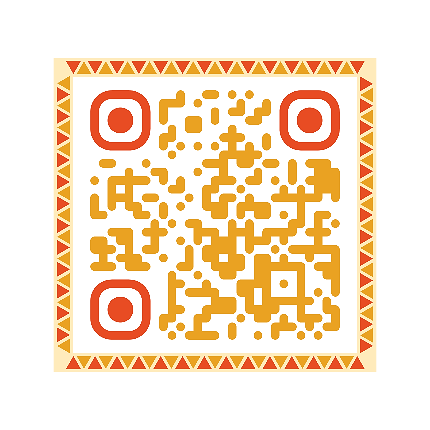 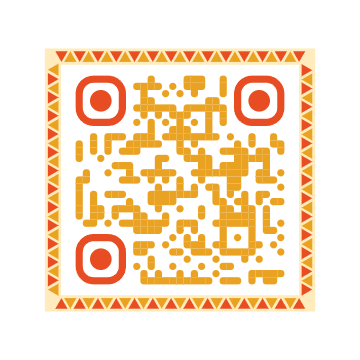 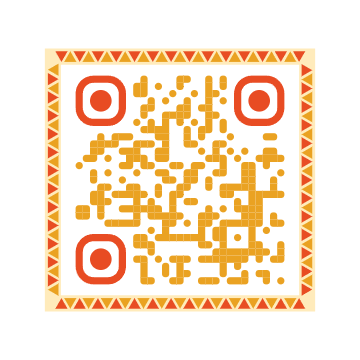 ПРИЛОЖЕНИЕ 1ПРИЛОЖЕНИЕ 2ПРИЛОЖЕНИЕ 3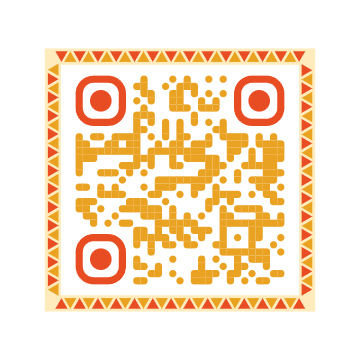 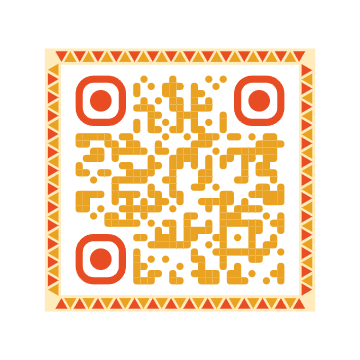 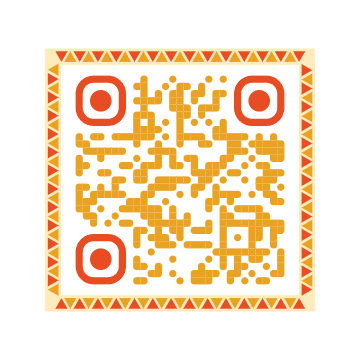 ПРИЛОЖЕНИЕ 4ПРИЛОЖЕНИЕ 5ПРИЛОЖЕНИЕ 6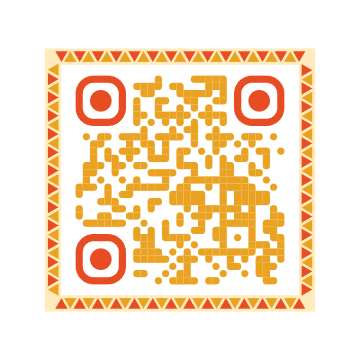 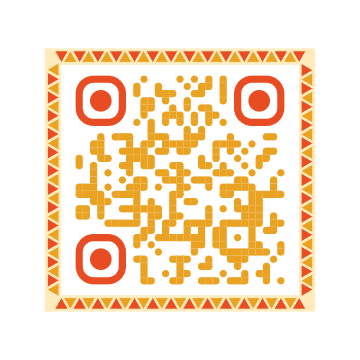 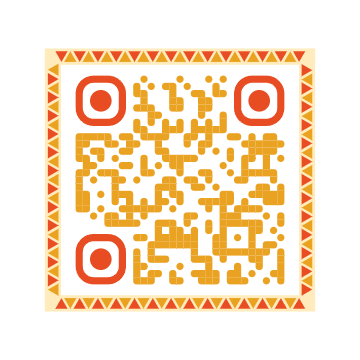 ПРИЛОЖЕНИЕ 7ПРИЛОЖЕНИЕ 8ПРИЛОЖЕНИЕ 9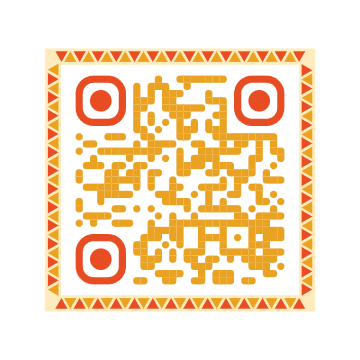 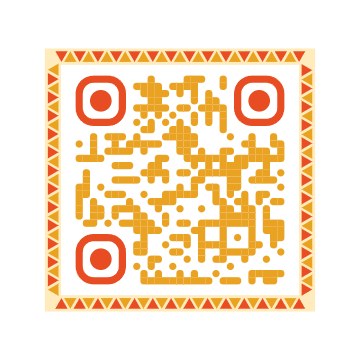 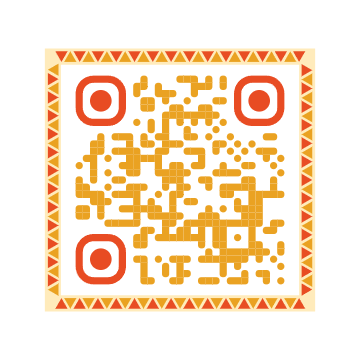 ПРИЛОЖЕНИЕ 10ПРИЛОЖЕНИЕ 11ПРИЛОЖЕНИЕ 12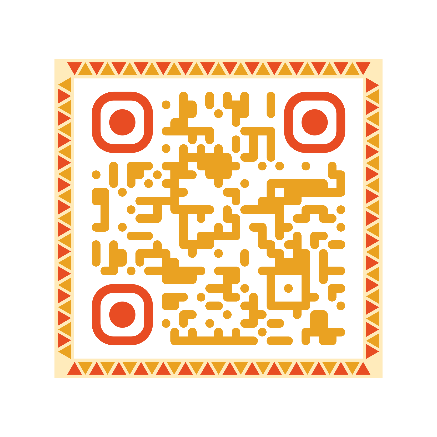 ПРИЛОЖЕНИЕ 13